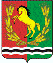 АДМИНИСТРАЦИЯМУНИЦИПАЛЬНОГО ОБРАЗОВАНИЯ РЯЗАНОВСКИЙ СЕЛЬСОВЕТ
АСЕКЕЕВСКОГО РАЙОНА ОРЕНБУРГСКОЙ ОБЛАСТИПОСТАНОВЛЕНИЕ =====================================================================15.11.2023                                       с. Рязановка                                       № 122-п О выявлении правообладателяранее учтенного земельного  участкас кадастровым номером 56:05:1501001:102 В соответствии со статьей 69.1 Федерального закона от 13 июля 2015 года №218-ФЗ "О государственной регистрации недвижимости" администрация муниципального образования Рязановский сельсовет  ПОСТАНОВЛЯЕТ:1. В отношении земельного участка с кадастровым номером56:05:1501001:102  по адресу: Оренбургская область Асекеевский район село Рязановка улица Кинельская дом 75, в качестве его правообладателя, владеющего данным земельным участком на праве собственности  выявлен Боня Алексей Николаевич 25.03.1950 года рождения, уроженей пос. № 1  Асекеевского  района  Оренбургской области, паспорт серии 5303 № 105153 от 04.11.2002 г, Ленинским РОВД города Оренбурга.Зарегистрирован  по адресу: Оренбургская область г. Оренбург ул. Чкалова, дом 17, квартира 45.  СНИЛС 070-757-243 67.Глава муниципального образования                                                       А.В. Брусилов